Priorities for the WeekWeekly Calendar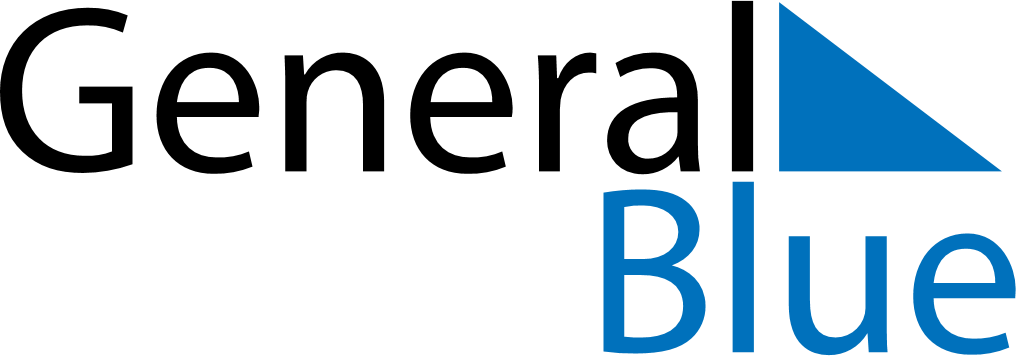 June 29, 2026 - July 5, 2026Weekly CalendarJune 29, 2026 - July 5, 2026Weekly CalendarJune 29, 2026 - July 5, 2026Weekly CalendarJune 29, 2026 - July 5, 2026Weekly CalendarJune 29, 2026 - July 5, 2026Weekly CalendarJune 29, 2026 - July 5, 2026Weekly CalendarJune 29, 2026 - July 5, 2026Weekly CalendarJune 29, 2026 - July 5, 2026MONJun 29TUEJun 30WEDJul 01THUJul 02FRIJul 03SATJul 04SUNJul 056 AM7 AM8 AM9 AM10 AM11 AM12 PM1 PM2 PM3 PM4 PM5 PM6 PM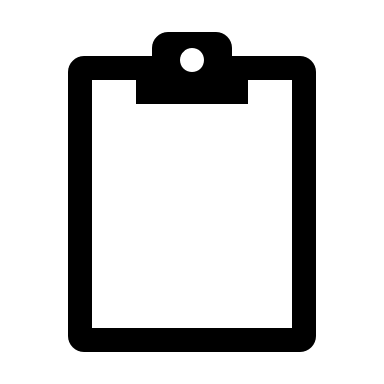 